Консультация для родителей 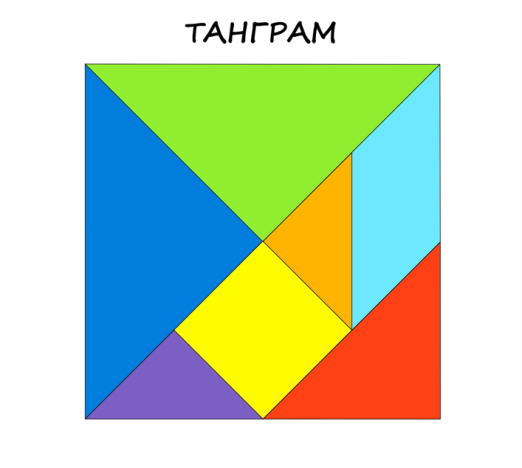 «ТАНГРАМ ДЛЯ ДОШКОЛЬНИКОВ - РАЗВИВАЮЩАЯ ГОЛОВОЛОМКА»Подготовила: воспитатель 1 квалификационной категорииБуденная С.В.В период дошкольного детства происходит интенсивное развитие  умственных способностей детей, и огромную  роль в этом играет  формирование  элементарных математических представлений.  Максимального эффекта при изучении математики можно добиться, используя дидактические игры, занимательные упражнения, задачи, развлечения. В игре  ребенок приобретает новые знания, умения, навыки. Игры, способствующие развитию восприятия, внимания, памяти, речи, мышления, развитию творческих способностей, направлены на умственное развитие дошкольника в целом. Необходимо отметить благоприятное влияние мелкой моторики на развитие мыслительных способностей. Учеными доказано, что развитие руки находится в тесной связи с развитием речи и мышления ребёнка. Уровень развития мелкой моторики – один из показателей интеллектуальной готовности к школьному обучению. Дидактические игры по формированию элементарных математических представлений условно делятся  на следующие группы:игры с цифрами и числами ;игры путешествия во времени;игры на ориентировку в пространстве;игры с геометрическими фигурами;игры на логическое мышление.Предлагаю сейчас подробней остановиться на  одной из занимательных игр – головоломке «Танграм»,  пришедшей к нам из Древнего Китая.НЕМНОГО ИСТОРИИ Но у китайцев игры с названием «Танграм» нет, она называется Ши-Чао-Тю, что переводится как «хитроумный узор из семи частей». Игру-головоломку завезли в Америку китайские моряки, а из Америки она уже попала в Европу, где и получила свое имя  «Танграм». А вот одна из легенд возникновения игры такова:Почти две с половиной тысячи лет тому назад у немолодого императора Китая родился долгожданный сын и наследник. Шли годы. Мальчик рос здоровым и сообразительным не по летам. Одно беспокоило старого императора: его сын, будущий властелин огромной страны, не хотел учиться. Мальчику доставляло большее удовольствие целый день забавляться игрушками. Император призвал к себе трех мудрецов, один из которых был известен как математик, другой прославился как художник, а третий был знаменитым философом, и повелел им придумать игру, забавляясь которой, его сын постиг бы начала математики, научился смотреть на окружающий мир пристальными глазами художника, стал бы терпеливым, как истинный философ, и понял бы, что зачастую сложные вещи состоят из простых вещей. Три мудреца придумали "Ши-Чао-Тю"- квадрат, разрезанный на семь частей. 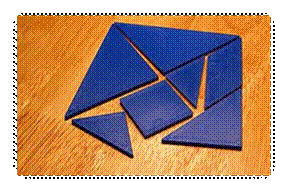 ОПИСАНИЕ Итак, что же это за игра такая «Танграм»?«Танграм» — головоломка, состоящая из семи танов (плоских геометрических  фигур), полученных делением квадрата на 7 частей – 2 больших, 2 маленьких и 1 средний треугольники, 1 малый квадрат и параллелограмм, которые складывают определённым образом для получения другой, более сложной, фигуры (изображающей человека, животное, предмет домашнего обихода, букву или цифру и т. д.). Фигура, которую необходимо получить, при этом обычно задаётся в виде силуэта или внешнего контура. Правила игры:В каждую собранную фигуру должны входить все семь элементов.При составлении фигур элементы не должны налегать друг на друга, хотя бы краешком, а только примыкать один к другому, притом- без пробелов.Игра способствует развитию:умения играть по правилам;наглядно-образного мышления;воображения;внимания;понимания цвета, величины и формы;усидчивости;мелкой моторики.Овладение игрой требует от ребёнка определённых навыков, поэтому рекомендуется обучать детей игре в следующей последовательности:Сначала познакомить с игрой: рассказать об истории происхождения игры, рассмотреть вместе фигурки, составить что-нибудь элементарное: фигуры из двух-трех элементов. Например, из треугольников составить квадрат, трапецию. Ребенок должен сориентироваться в головоломке: посчитать все треугольники, сравнить их по размеру.Потом можно просто прикладывать детали друг к другу и смотреть, что получится: грибок, домик, елочка, бантик, конфетка…Затем переходить к составлению фигур из 7 элементов по заданному образу (при этом лучше использовать цветные схемы-силуэты), но начинать самим, а потом попросить ребенка помочь вам: назвать цвета и т.д.  Постепенно переводя ребенка к самостоятельному воссозданию фигур по образу-силуэту. 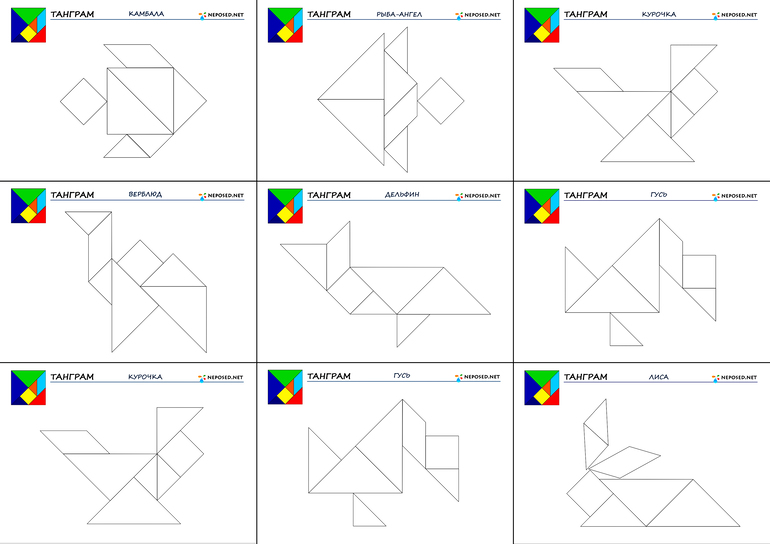 Более сложной и интересной для ребят является воссоздание фигур по образцам-контурам, которое  требует зрительного членения формы на составные части, то есть на геометрические фигуры. 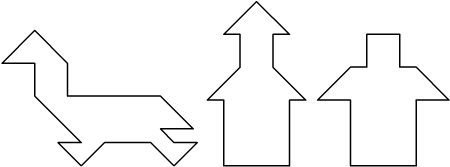 И высший пилотаж – когда дети самостоятельно по собственному замыслу составляют  различные фигуры. ИЗГОТОВЛЕНИЕ И  ПРИМЕНЕНИЕГоловоломку «Танграм»  можно приобрести в магазине, а можно сделать дома самостоятельно. Игра проста в изготовлении. Квадрат 10х10 см из картона разрезают на 7 частей, которые называются танами, и с обеих сторон обклеивают их цветной бумагой.Можно сделать все детали разноцветными (для детей 3-5 лет, так ребенку будет проще воспринимать формы и легче составлять новые фигуры),   а можно в одном цвете (для детей 5-7 лет). 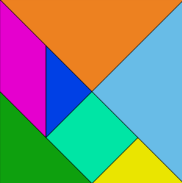 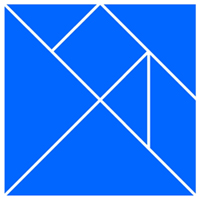 Начинайте всегда с самых простых фигур, постепенно увеличивая сложность. Важно учитывать возраст и индивидуальные особенности ребенка.Каждый день складывайте не более трех-четырех картинок, чтобы не отбить у ребенка интерес. Когда из одного танграма делать надоест, можно взять два танграма и использовать больше фигур.Можно сделать много танграмов и приклеивать их на бумагу, создавая тематические картины.Интересная идея для воплощения — магнитный танграм, танграм на липучках. Не стоит подгонять детей во время работы, так как для выполнения такой работы необходима не только сообразительность, умение зрительно анализировать форму плоскостной фигуры и её частей, но и большое внимание и терпение.Желаю удачи !